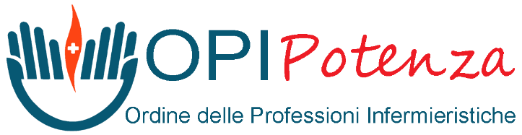 Al Presidente OPI PotenzaDott.ssa Serafina RobertucciOggetto: Concorso “migliori tesi di Laurea in infermieristica” OPI Potenza- prima edizione-DOMANDA DI PARTECIPAZIONEIl/lasottoscritto/a_____________________________________________________________Nato/a il_____________________ a______________________________________________Residente a_________________________________________________________________Via /Piazza__________________________________________________________________Tel.________________________________________________________________________Cell._______________________________________________________________________e-mail_____________________________________________________________________Chiede di partecipare alla selezione per il premio per le migliori Tesi di Laurea in Infermieristica indetto dall’OPI di Potenza per l’anno accademico 2020/21A tale scopo dichiara sotto la propria responsabilità, ai sensi dell’art. 46 e 47del D.P.R. 445/2000: di aver conseguito la Laurea triennale in InfermieristicaTitolo della Tesi______________________________________________________________Relatore dell’elaborato________________________________________________________Data di conseguimento_______________________votazione___________/110__________Si allega alla presente domanda: Copia integrale della Tesi in formato PDFAbstract della Tesi di LaureaFotocopia del proprio documento di identità Luogo e data                                                                                                                   Firma per esteso_____________________                                                                                   ______________________Dichiara, inoltre, di aver preso visione di tutte le informazioni e condizioni contenute nel bando.  Dichiara, altresì, di essere consapevole delle responsabilità penali cui può andare incontro nel caso di dichiarazioni mendaci e falsità negli atti, cosi come previsto dall’art. 76 del DPR del 28.12.2000                                                                                                                             Firma per esteso                                                                                                                               ________________________